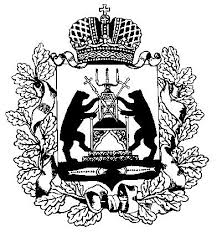 Российская ФедерацияНовгородская областьАдминистрация СОЛЕЦКОГО муниципального округаПОСТАНОВЛЕНИЕот 26.11.2021 № 1738г. СольцыАдминистрация Солецкого муниципального округа  Постановляет:1. Внести изменение в административный регламент предоставления муниципальной услуги «Предоставление налогоплательщикам разъяснений по вопросам применения нормативных правовых актов Солецкого муниципального округа о местных налогах и сборах», утвержденный постановлением Администрации муниципального округа от 28.07.2021 №1078, дополнив   приложением №1. 2. Настоящее постановление вступает в силу после официального опубликования.3. Опубликовать настоящее постановление в периодическом печатном издании «Бюллетень Солецкого муниципального округа» и разместить на официальном сайте Администрации Солецкого муниципального округа в информационно-телекоммуникационной сети «Интернет».Заместитель Главы администрации   М.В. ТимофеевЗаявление (запрос, обращение)         Прошу предоставить письменные разъяснения по применению муниципальных нормативных правовых актов Солецкого муниципального округа о местных налогах и сборах по вопросам:________________________________________________________________________________________________________________________________________________________________________________________________________________________________________________________________________Способ получения письменных разъяснений:_____________________________________________________________(лично - по адресу; по почте - простым письмом; по электронной почте (указать адрес электронной почты)   «___» ________________________ _________________(дата) (подпись) (расшифровка подписи)О внесении изменения в административный регламент предоставления муниципальной услуги «Предоставление налогоплательщикам разъяснений по вопросам применения нормативных правовых актов Солецкого муниципального округа о местных налогах и сборах»  Приложение №1 к административному регламенту предоставления муниципальной услуги «Предоставление налогоплательщикам разъяснений по вопросам применения нормативных правовых актов Солецкого муниципального округа о местных налогах и сборах»      Главе Солецкого муниципального округа____________________________________(Ф.И.О.)от__________________________________________________________________________________________(Ф.И.О. заявителя - физического лица (его представителя), ФИО руководителя (представителя) юридического лица – заявителя, наименование и ИНН организации - заявителя)Адрес места жительства заявителя, юридический адрес организации:____________________________________________________________________________________________реквизиты доверенности (если уполномоченное лицо)____________________________________________________________________________________________контактный телефон_________________________